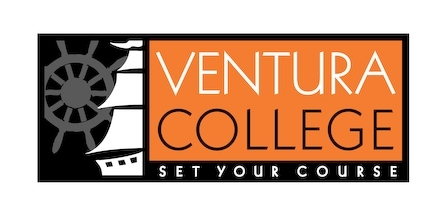 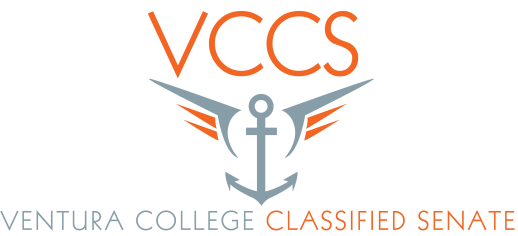 AGENDA    Date: 4 / 7 / 16    Time: 3 to 5p.    Room: CCCRCall to OrderAdoption of the AgendaPublic CommentMinutes approval (March minutes) Eileen – Action neededAccreditation Report (second reading) – Action  https://docs.google.com/document/d/1AQ2bldFe493IwCyVdGNvavIntegrated plan draft – second reading – ActionCampus re-org – Action itemResolution “Do we want to join in to write a resolution to management to tell them Classified need help and we cannot keep up the pace we have been working at for the past 5 years”BY-Law change to stager officer elections of officers in the future – reason “do we always want to have half the e-board elected to office every other year. This way half the e-board has always been in on what has gone the past two years” - DiscussionInformation itemsa. Campus Clean-up – Barbara Cogertb. Orientation for new Classified – Peder & Eileenc. Elections - Pederd. Appreciation Lunch - Pedere. Graduation - Ricke. Santa Paula – What’s up – Sabrinaf. SEIU update – Olivia/Felicia Our College MissionAt Ventura College, we transform students’ lives, develop human potential, create an informed citizenry, and serve as the educational and cultural heart of our community. Placing students at the center of their learning experience, we serve a highly diverse student body by providing innovative instruction and student support, focusing on associate degree and certificate completion, transfer, workforce preparation, and basic skills. We are committed to the sustainable continuous improvement of our college and its services.                          9 + 11. Standards or policies regarding   student support and success2. College governance structures, as related to classified roles3. Classified roles and involvement in accreditation processes4. Policies for classified professional development activities5. Processes for program review6. Processes for Institutional planning and budget development7. Curriculum systems integrations and implementation8. Degree and certificate requirements9. Educational program developmentAny other district and college policy, procedure, or related matters that will have a significant effect on Classified Staff